HAPPY HOUR : LA HORA FELIZ EN FAMILIAObjetivo : incentivar un lenguaje positivo hacia el compañero tomando conciencia del entorno amable que se produce en el aula.( Por la supresión de las clases presenciales se ha trabajado en la familia )Actividad : se sortean las parejas. En el centro del aula, uno frente a otro se dirán frases o palabras bonitas, terminando con un abrazo y aplauso del resto de compañeros. 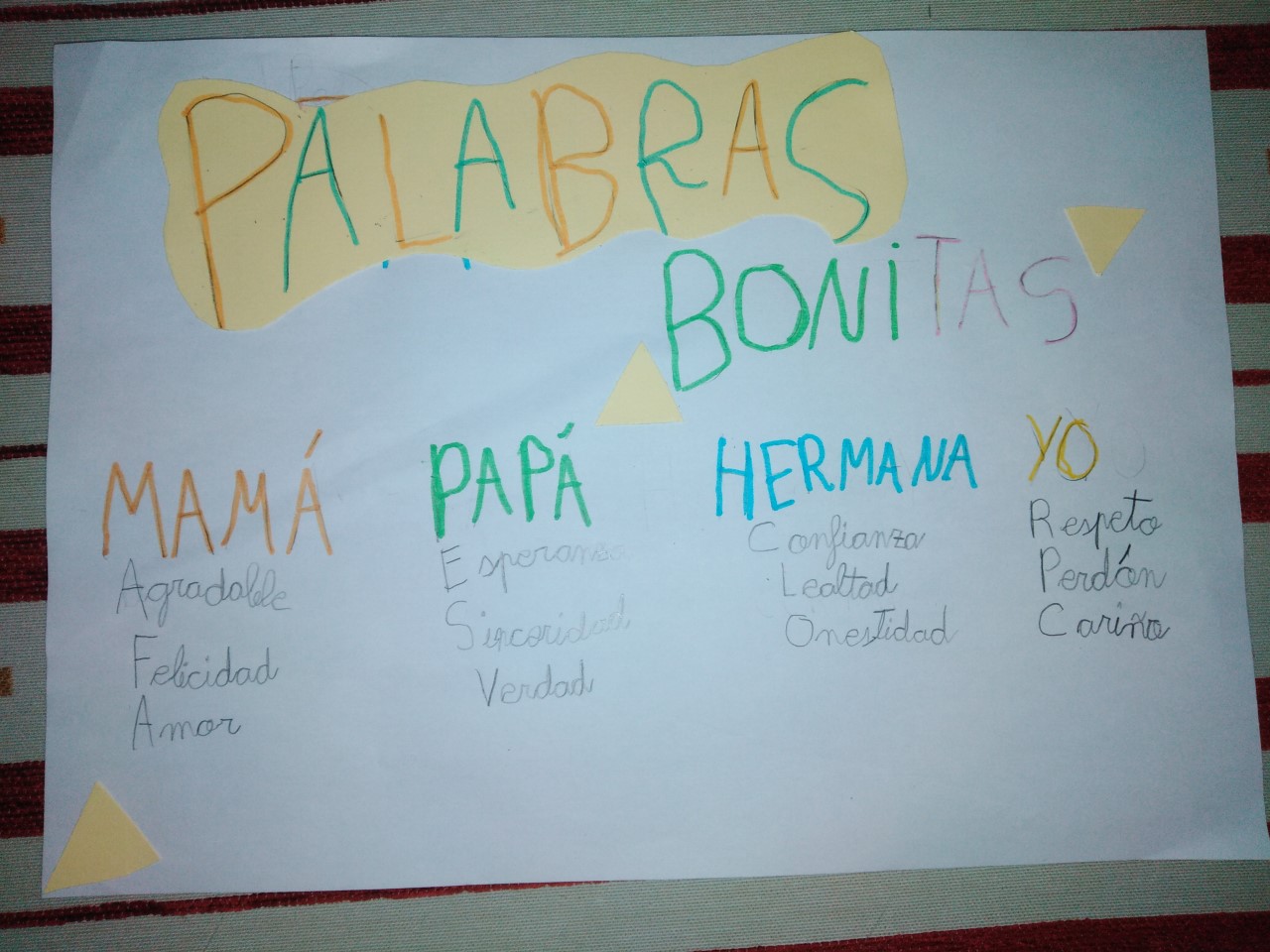 